TANGMERE PARISH COUNCIL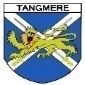 					                     Caroline Davison  Clerk to the Council				Tangmere Village Centre							Malcolm Road								               Tangmere								PO20 2HH							0203 904 0980						clerk@tangmere-pc.gov.ukTANGMERE PARISH COUNCILANNUAL COUNCIL MEETINGThursday 16 May 2024 Councillors are hereby summoned to attend the Annual Council Meeting of Tangmere Parish Council to be held in the Main HallVillage Centre, Malcolm Road, Tangmere PO20 2HS on Thursday 16 May 2024 at 7.00pmCaroline Davison
9 May 2023 				                             		              Caroline DavisonParish ClerkAGENDAWelcomeElection of ChairmanTo elect the Chairman of the Council and to receive the Chairman’s Declaration of Acceptance of Office. Election of Vice-ChairmanTo elect the Vice Chairman of the Council and to receive the Vice Chairman’s Declaration of Acceptance of OfficeApologiesTo receive apologies for absence and approve reasons for absence.Declarations of InterestTo receive from Members any declarations of disclosable pecuniary and non-pecuniary interests in relation to any items included on the Agenda for this meeting required to be disclosed by the Localism Act 2011 and the Tangmere Members’ Code of Conduct. Public ParticipationMembers of the public present may make representations or raise questions on issues included on the agenda. This session to be conducted in accordance with Standing Order 3 e to 3 k.MinutesTo approve as an accurate record the minutes of the Full Council meeting held on 21 March 2024.Co-option of New CouncillorsTo consider applications from candidates for co-option to the two vacant seats on the Parish Council.To receive Declarations of Acceptance of Office from successful candidates and welcome to Council.District Councillor ReportTo receive a report from the District Councillor David Betts.County Councillor ReportTo receive a report from the County Councillor Simon Oakley.Membership of CommitteesTo appoint the membership of the Council’s Committees:Finance Committee – min 5 membersEnvironment Committee – 8 membersVillage Centre – min 5 members Advisory Groups/Working PartiesTo appoint membership of the Council’s Advisory Groups and Working Parties:Tangmere Allotment Advisory Group (TAAG)Tangmere Strategic Development Area Working GroupRepresentatives to Outside BodiesTo appoint Council representatives to outside bodiesCDALCGoodwood Motor CircuitTangmere AirfieldWSALCCDC Meeting of Parish CouncilsCommunity Warden LiaisonFinance and GovernanceIncome and Expenditure to end April 2024  To note the income and expenditure for the Parish Council and Village Centre for the first month of the Financial Year 2024/25.End of Year Closedown of AccountsTo note that the End of Year Closedown of Accounts will take place on 15 May 2024.Internal AuditTo note that the Internal Audit will take place on 20 May 2024.Fee Increase for Allotments for 2025/26To note that at the Tangmere Allotments Advisory Group held on 19th March it was decided that fees for allotment rental be increased by 20% for the Financial Year 2025/26.Project ReportTo advise that a project update report will be given at the next Full Parish Council Meeting to be held on 18 June 2024 preceding the Environment Committee Meeting.Repairs to RoundaboutTo approve the spend of £1090 to repair the inclusive roundabout.  The funding for these repairs to come from 4038/201 Equipment Maintenance/ Recreation Ground plus £90 from General Reserves. Note this amount exceeds the current limit of £1000 (Tangmere Parish Council Financial Regulations) which the RFO and Chair of Council/Committee can approve without going to Committee/Full Council and also importantly the amount allocated in the Annual Budget for spend on playground equipment repairs.  Due to the urgency of these repairs authority for the spend is being requested at this Full Council Meeting.Recommended that the sum of £1090 be approved to spend for the purposes of repairing the roundabout.  £1000 to come from the allocated budget for Equipment Maintenance/Recreation Ground and the General ReservesPlayground Area at Dukes MeadowTo consider a proposal that has been received from the residents of Dukes Meadow for the Parish Council to adopt the playground area.PlanningTo consider the Council’s observations on the following planning applications: TG/24/00760/DOM - Case Officer: Sascha HaighThadius Smythe LTD C/o AgentDemolition of 3 bay garage, erection of a single garage, internal alterations, single storey rear extension and changes to fenestration.3 Tangmere Road, Tangmere, Chichester, West Sussex, PO20 2HWTG/24/00759/FUL - Case Officer: Sascha HaighThadius Smythe LTD C/o Agent3 Tangmere Road Tangmere Chichester West SussexErection of new dwelling and garage.TG/24/00816/DOM - Case Officer: Miruna Turland63 Garland Square Tangmere Chichester West SussexGround floor rear extension. TG/23/02508/FUL - Extension for new dental surgeries, staff room and disabled toilet. Roof mounted solar panels. Additional EV charging points in staff carpark.Tangmere Dental Centre Malcolm Road Tangmere Chichester PO20 2HSA letter was received from Andrew Frost regarding the comments submitted by the Parish Council in response to this Planning Application.  This letter states that:Further information has been submitted on the drainage issues which the Parish Council raised, and the Council's Drainage engineer has provided further comments.Amended plans were submitted for the proposed parking arrangement andHighways have provided further comments.If the application is permitted, ecological enhancements for the site in line with the Council's Environmental Strategy comments would be conditioned.The reinstallation of the landscape bund is not a requirement of the planning application. The planning officer has advised the applicant to contact the Parish Council directly about this matter. Any additional comments from the Parish Council need to be submitted by 21st May 2024.b) To note the Planning Decisions made since last meeting:TG/24/00640/TPAKaren Lemon3 Meadowside Walk Tangmere Chichester West Sussex PO20 2WR  Fell 1 no. Oak tree (quoted as T1, TPO'd no. T2) subject to TG/95/01027/TPO.PERMITTG/24/00551/TCA3 Tangmere Road Tangmere Chichester West Sussex PO20 2HW  Notification of intention to fell 5 no. Leyland Cypress trees (quoted as T01/TL01) and felling of 21 no. Leyland Cypress trees and 2 no. Pine trees (quoted as T02/TL02).NOT TO PREPARE A TREE PRESERVATION ORDER Minutes & Reports from CommitteesTo receive the oral reports from Committee Chairman for items not on this Agenda:Environment CommitteeVillage Centre CommitteeFinance CommitteeReports from Representatives on Outside BodiesGoodwood Motor CircuitAny Other Reports from Outside BodiesAny other matters for information onlyItems for Next AgendaApproval of Financial Documents/AGARTerms of Reference for CommitteesProject Update ReportFinancial and Governance Documents – approval and adoptionDate of next meetingThe date of the next scheduled Full Council Meeting is 18 June to be held at 6.30pm preceding the Environment Committee Meeting.  Public AttendanceMembers of the public are very welcome to attend this meeting.  If you would like to make comments or have a view on any item on this Agenda you wish to have taken into consideration, you are invited to write to the Clerk or contact a Parish Councillor prior to the meeting.Filming and Use of Social MediaDuring this meeting the public are permitted to film the Council in the public session of a meeting or use social media, providing it does not disrupt the meeting.  The audience should not be filmed.  You are encouraged to let the Clerk know in advance if you wish to film.  All members of the public are requested to switch their mobile devices to silent for the duration of the meeting.  (The Local Authorities (Executive Arrangements) (Meetings and Access to Information) (England) Regulations 2012).